ESCOLA _________________________________DATA:_____/_____/_____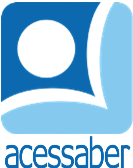 PROF:_______________________________________TURMA:___________NOME:________________________________________________________UNIDADES DE MEDIDA DE TEMPOUma semana é formada por quantos dias? Quais são eles?R: __________________________________________________________________________________________________________________________________________________________________________________________________________Quantas horas tem um dia?R: __________________________________________________________________Um mês é formado, em média, por quantos dias?R: __________________________________________________________________Um mês é formado, em média, por quantas semanas?R: __________________________________________________________________Um ano é formado por quantos meses. Quais são eles?R: __________________________________________________________________________________________________________________________________________________________________________________________________________Quantos minutos tem uma hora?R: __________________________________________________________________O que é um ano bissexto? E com que frequência ele acontece?R: __________________________________________________________________________________________________________________________________________________________________________________________________________Um ano é formado por quantos dias?R: __________________________________________________________________